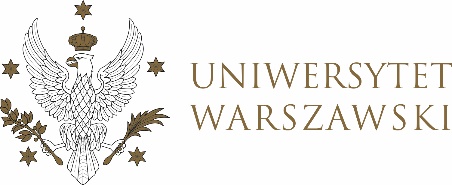 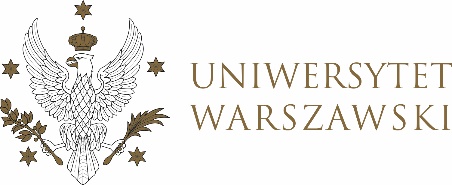 UCHWAŁA NR 50/2023RADY DYDAKTYCZNEJ DLA KIERUNKÓW STUDIÓW BEZPIECZEŃSTWO WEWNĘTRZNE, EUROPEISTYKA – INTEGRACJA EUROPEJSKA, ORGANIZOWANIE RYNKU PRACY, POLITOLOGIA, POLITYKA SPOŁECZNA, STOSUNKI MIĘDZYNARODOWE, STUDIA EUROAZJATYCKIEz dnia 30 czerwca 2023 r.w sprawie zatwierdzenia tematów prac dyplomowych na kierunku 
stosunki międzynarodowe
Na podstawie uchwały nr 23/2020 Rady Dydaktycznej WNPISM UW
 z dnia 29 kwietnia 2020 r. w sprawie szczegółowych zasad procesu dyplomowania na kierunku stosunki międzynarodowe Rada Dydaktyczna postanawia, co następuje:§ 1	Rada Dydaktyczna zatwierdza tematy prac dyplomowych na kierunku stosunki międzynarodowe stanowiący Załącznik nr 1 do uchwały. § 2Uchwała wchodzi w życie z dniem podjęcia.Przewodniczący Rady Dydaktycznej: M. RaśZałącznik nr 1z dnia  30/06/2023  do uchwały nr 50/2023 Rady Dydaktycznej dla kierunkówBezpieczeństwo wewnętrzne, Europeistyka – integracja europejska, Organizowanie rynku pracy, Politologia, Polityka społeczna, Stosunki międzynarodowe, Studia euroazjatyckieStosunki międzynarodowe I stopniaStosunki międzynarodowe II stopnia433428Tożsamość międzynarodowa IrlandiiS. Bieleń445898Perspektywa członkostwa Republiki Mołdawii w Unii Europejskiej.Szeptycki445897Ewolucja polityki zagranicznej Ukrainy wobec Unii Europejskiej w latach 1991-2014M. Gawrycki445982Wpływ masowych migracji, handlu bronią i narkotykami na stosunki Stanów Zjednoczonych z Meksykiem w latach 1964-2022M. Gawrycki445949Wpływ Organizacji Państw Amerykańskich na procesy polityczne w Boliwii i Wenezueli w latach 2018-2020M. Gawrycki445991Polityka zagraniczna Francji wobec krajów Afryki Zachodniej w latach 1960-2020M. Gawrycki395244 „Trzecie Kino" jako soft power państw Globalnego Południa M. Gawrycki386867Wpływ zasobów wodnych na bezpieczeństwo energetyczne państw Ameryki PołudniowejM. Gawrycki412772Relacje polityczne i gospodarcze Unii Europejskiej z państwami regionu Bliskiego Wschodu w XXI wieku na przykładzie stosunków z Izraelem, Arabią Saudyjską oraz Iranem.K. Kołodziejczyk